          English Is Fun – On the Farm – crossword puzzle for kids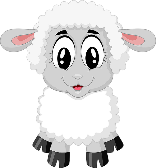 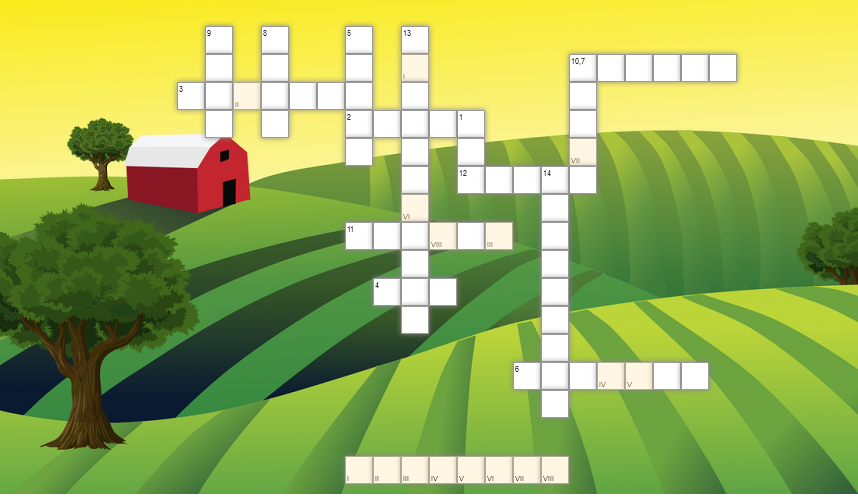                 2.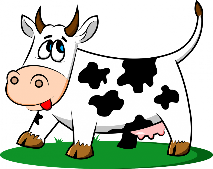 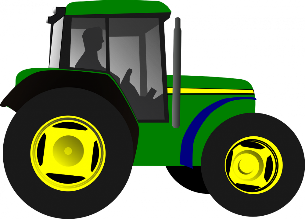 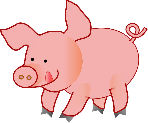                                                         3.      4.    5.      6. 10.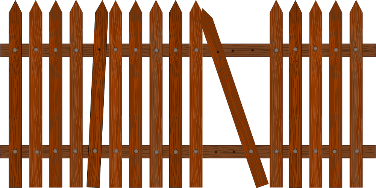 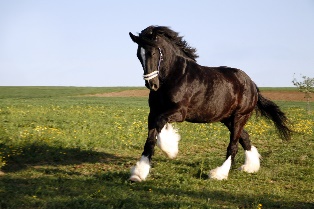 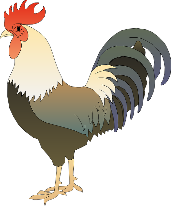      8.  9.            13.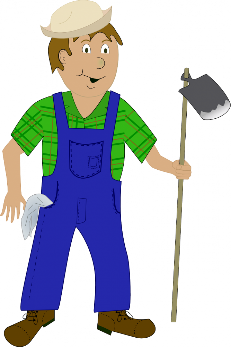 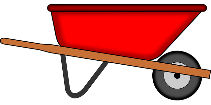 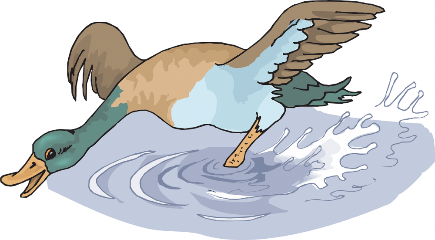 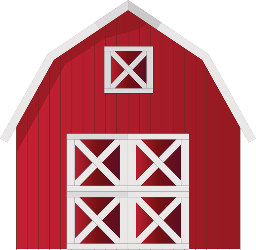 11. 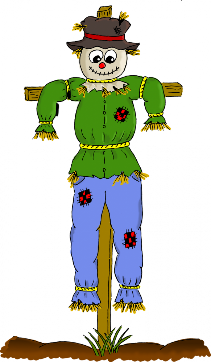 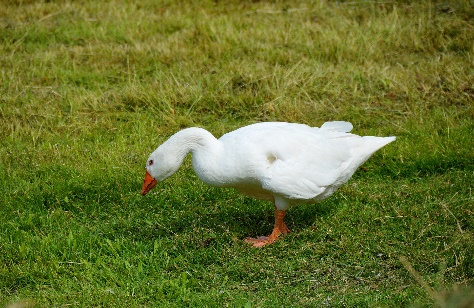 12.  
7.            14. 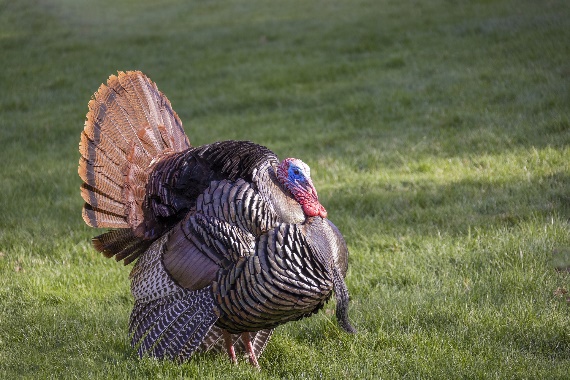 